Section 3.2  Working with DerivativesTopic 1:  The Derivative FunctionIn the previous section, we computed the derivative of a function at one fixed point.  If this point is moved along a curve, the tangent line also moves and often its slope changes.  For this reason, the slope of the tangent line for the function f is itself a function called the derivative of f.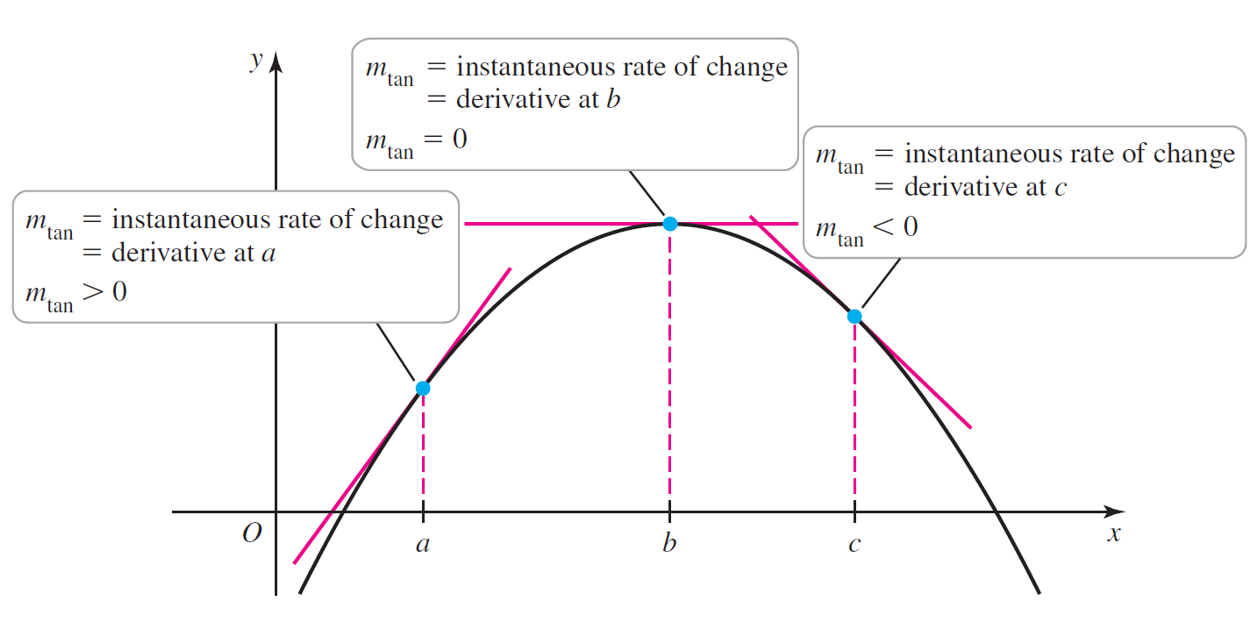 The Derivative of a FunctionThe derivative of f is the function  provided the limit exists and x is in the domain of f.  If   exists, we say that f is differentiable at x.  If f is differentiable at every point of an open interval I, we say that f is differentiable on I.Topic 2:  Derivative NotationFor historical and practical reasons, several notations for the derivative are used.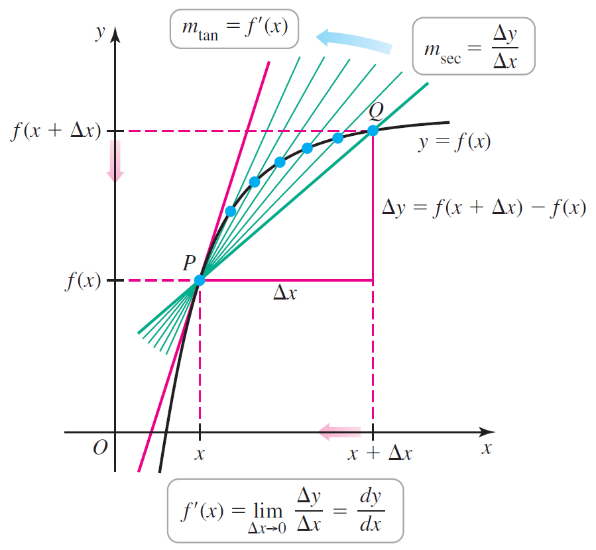 Topic 3:  Graphs of DerivativesThe function  is called the derivative of  because it is derived from .  In the following examples, we will derive the graph of a derivative from the graph of a function.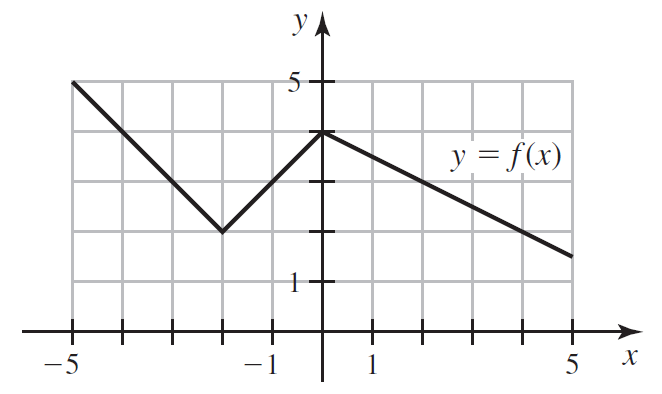 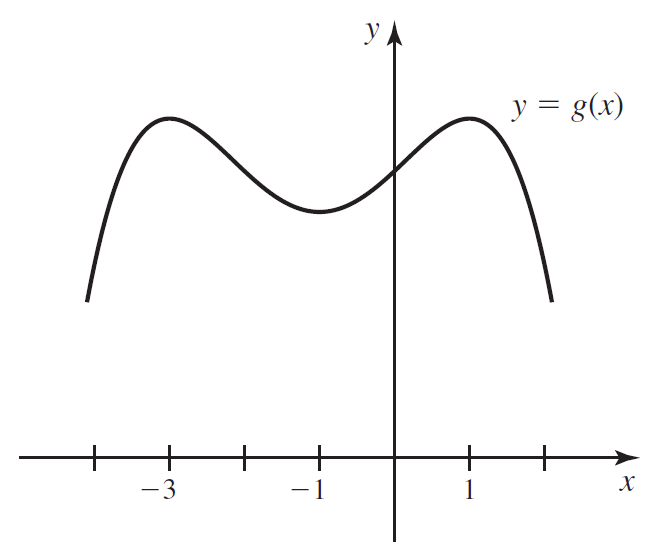 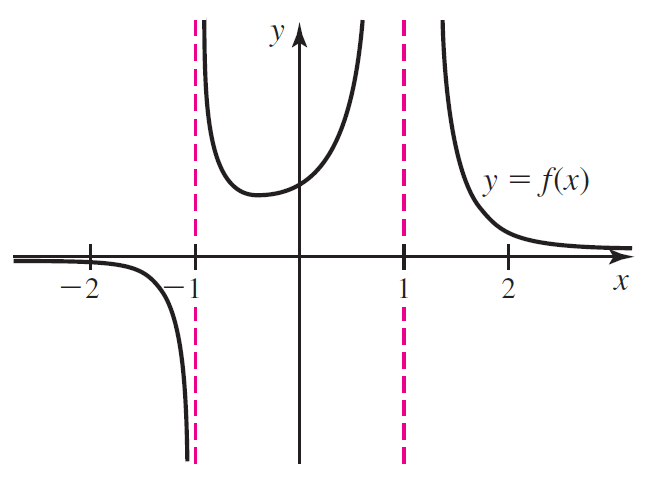 Topic 4:  DifferentiabilityIf  exists, then we say that f is differentiable at a.  If f is differentiable at a, then f is continuous at a.  If f is not continuous at a, then f is not differentiable at a.When Is a Function Not Differentiable at a Point?A function f is not differentiable at a if at least one of the following conditions holds.The function f is not continuous at a.The graph of f makes a sharp turn at a.The graph of f has a vertical tangent line at a. 